Об отмене отбора получателей субсидии на поддержку сельскохозяйственного производства в 2023 годуВ связи с внесением дополнений и изменений в Порядок предоставления субсидий из бюджета муниципального образования «Ленский район» Республики Саха (Якутия) на развитие животноводства постановлением главы МО «Ленский район» № 01-03-414/3 от 11 июля 2023 года «О внесении дополнений и изменений в постановление и.о. главы от 23 сентября 2021 года № 01-03-580/1» приказываю:Отменить отбор получателей субсидии на поддержку сельскохозяйственного производства из бюджета муниципального образования «Ленский район» Республики Саха (Якутия) объявленный приказом МКУ «Ленское УСХ» МО «Ленский район» РС(Я) от 22 июня 2023 года № 36 «О проведении отбора получателей субсидии на поддержку сельскохозяйственного производства в 2023 году».Опубликовать настоящий приказ на официальном сайте муниципального образования «Ленский район» во вкладке «Сельское хозяйство» по адресу https://lenskrayon.ru/index.php/deyatelnost/selskoe-khozyajstvo.Контроль исполнения данного приказа оставляю за собой.И.о. руководителя	   		                                            Г.И. ЕмельяновМуниципальное образование «ЛЕНСКИЙ РАЙОН» Республики Саха (Якутия)муниципальное казенное учреждение«Ленское управление сельского хозяйства»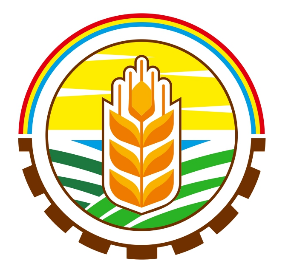 Саха Өрөспүүбүлүкэтин«ЛЕНСКЭЙ ОРОЙУОН» муниципальнай тэриллии муниципальнай казеннай тэрилтэ «Ленскэй оройуон тыа хаhаайыстыбатын салалтата»ПРИКАЗг. ЛенскПРИКАЗг. ЛенскПРИКАЗг. Ленскот «11» июля 2023 года                                                                          № 41от «11» июля 2023 года                                                                          № 41от «11» июля 2023 года                                                                          № 41